Иванова  Инга АлександровнаГАОУ МО СПО « Оленегорский горно - промышленный колледж»ПреподавательМатериалы для тестирования по МДК 01.03 Основы строительного проектированиядля специальности 270813 Водоснабжение и водоотведениеВариант №1                                                                                                                 Экзамен по МДК01.03число………………………………№группы………………ФИО……………………………………………………Часть АЗадание1 : Каждый вопрос содержит 1 правильный вариант ответа, который оценивается в 1 балл. Ответьте на вопросы.ЧАСТЬ Б Вариант 1Задание 1. Назвать элементы здания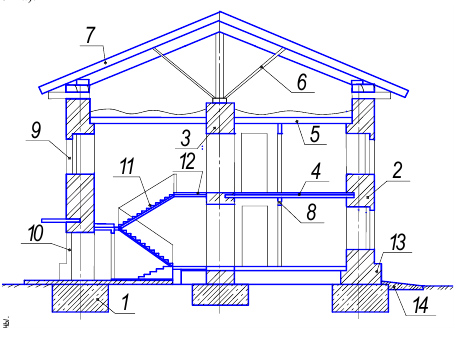 Задание 2 Установить соответствие:Задание 3Продолжить предложение:Часть С  Вариант 1Задание 1 .Чтение строительных чертежей. Ответить на вопросы. Каждый правильный ответ оценивается в 1 балл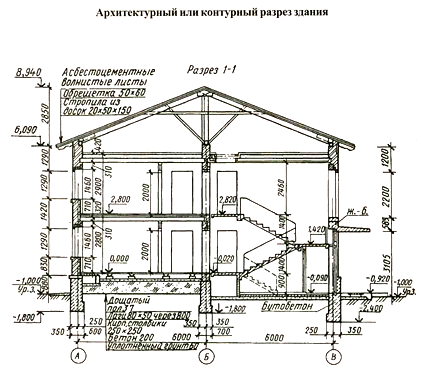 Вариант №2                                                                                                                Экзамен по МДК01.03число………………………………№группы………………ФИО……………………………………………………Часть АЗадание1 : Каждый вопрос содержит 1 правильный вариант ответа, который оценивается в 1 балл. Ответьте на вопросы.ЧАСТЬ Б Вариант 2. Каждый правильный ответ оценивается в 1 баллЗадание 1. Назвать элементы зданияЗадание 2 Установить соответствие:Задание 3Продолжить предложение:Часть С  Вариант 2Задание 1 .Чтение строительных чертежей. Ответить на вопросы. Каждый правильный ответ оценивается в 1 баллКритерии оценивания экзамена по МДК01.03 Основы строительного проектированияПреподаватель                                                                                                                    И. А. Иванова №ЗаданиеОтветБалл1.Строительное черчение рассматривает: а) профильные проекцие фигур; б) образование простых разрезов деталей; в) правила чертежей зданий и сооружений;  г) правила выполнения чертежей деталей машин и механизмов;В12. Вид здания сзади называют : а) лицом; б) фасадам;  в) крышой; г) главным;Б13.  Вид здания спереди называют : а) главным; б) крышой; в) лицом; г) фасадам; Г14.Если фасад выходит на улицу , то он называется ...Главный15.План крыши это : а) вид здания сверху;  б) вид на здание снизу; в) главный вид; г) вид на здание с торца;А16.Разрез горизонтальной плоскости проводящий через оконные и дверные проемы называют: а) горизонтальный разрезом ; б) фронтальный разрезом ; в) сложным разрезом ; г) планом ; Г17.Изображение одной части здания рассеченной вертикальной плоскостью называют : а) разрезом ;  б) планом ;  в) видом ; г) планом типового этажа;А18.Разрез бывает ........................................................................................................ Продольным       иПоперечым19.У продольного разреза секущая плоскость :  а) перпендикулярна  продольным стенам ; б) параллельна  перегородкам ; в) параллельна продольным стенам ;  г) параллельна плоскости перекрытия ;В110.Если секущая плоскость перпендикулярна продольным стенам это : а) план ; б) поперечный разрез ;  в) фасад ; г) план крыши;Б111.Строительные чертежи выполняются по : а)ГОСТ 2.301-81;  б)ГОСТ 2.302-81; в)ГОСТ 2.303-81; г)ГОСТ 2.304-81;А112.Сплошная основная линии должна иметь толщину : а)более 0.8 мм; б)0.9 мм; в)1.1 мм; г)не более 0.8 мм; Г113.Высотные отметки на чертежах выполняется : а)в мм; б)в см; в)в метрах; + г)в соотвествии с ГОСТ 2.304-81;В114.Размерные линии допускается заканчивать : а)стрелками; б)засечкой под углом 45;  в)засечкой под углом 15; г)засечкой под углом 90;Б115.Какие масштабы не принимаются при выполнении строительных чертежей : а)М1:50;М1:100; б)М1:50;М1:100;М1:200; в)М1:5;М1:10;М1:20; г)М1:250;М1:500;М1:25; Г115.Какие масштабы не принимаются при выполнении строительных чертежей : а)М1:50;М1:100; б)М1:50;М1:100;М1:200; в)М1:5;М1:10;М1:20; г)М1:250;М1:500;М1:25; ∑А= 15∑А= 15№                    Элемент            БаллВсего баллов1Фундамент12Наружная несущая стена13Внутренняя несущая стена14Междуэтажное перекрытие15Чердачное перекрытие16Стропила17Кровля17Элемент ОпределениеОтветБАЛЛ1.ПерегородкаА.Служит для сообщения между помещениями1Г12.Оконный проемБ. Средство сообщения между этажами2З13.Дверной проемВ.Нижняя часть стены над фундаментом до Ур.ч.п.3А14.Лестничный маршГ.Разделяет помещение внутри здания4Б15.Лестничная площадкаД.Служит для отвода атмосферных вод от здания5Ж16.ЦокольЖ. Горизонтальный участок лестницы6В17.ОтмосткаЗ.Служит для освещения и проветривания7д1Всего балловВсего балловВсего балловВсего балловВсего баллов7№ПредложениеСловоБалл1Слой  грунта, на который опирается фундамент и который воспринимает вес здания называется ……………………………..Основание12.Элемент, который зрительно придает зданию более устойчивый вид называется……………..Цоколь13.Чердачными и бесчердачными могут быть…………………………Крыши1Всего балловВсего балловВсего баллов3Итого баллов часть БИтого баллов часть БИтого баллов часть Б17№ВопросОтветБалл1Количество этажей в здании?212Высота дверного проёма первого этажа?200013На какой высоте от Ур.З расположен козырек входной двери310514Высота кровли здания?2,85015Отметка уровня площадки  первого этажа?-0.02016Внутренняя высота оконного проёма второго этажа? 146017Отметка уровня земли?-1,00018Каким розливом проходят коммуникации?Верхним19Сколько ступенек в лестничном марше второго этажа?9110Тип кровли?Двухскатная 1∑∑∑10ИТОГОВАЯ ТАБЛИЦА РЕЗУЛЬТАТОВИТОГОВАЯ ТАБЛИЦА РЕЗУЛЬТАТОВИТОГОВАЯ ТАБЛИЦА РЕЗУЛЬТАТОВИТОГОВАЯ ТАБЛИЦА РЕЗУЛЬТАТОВЧасть А15∑  баллов          Оценка за экзаменЧасть Б1742Часть С1042Количество балловКоличество балловПодпись преподавателя…………………№ЗаданиеОтветБалл1.План крыши это : а) вид здания сверху;  б) вид на здание снизу; в) главный вид; г) вид на здание с торца;А12. Разрез горизонтальной плоскости проводящий через оконные и дверные проемы называют: а) горизонтальный разрезом ; б) фронтальный разрезом ; в) сложным разрезом ; г) планом ; Г13.Изображение одной части здания рассеченной вертикальной плоскостью называют : а) разрезом ;  б) планом ;  в) видом ; г) планом типового этажа;А14.Разрез бывает ... ………………………………………………………………………………………………………………..Продольн . поперечный15.У продольного разреза секущая плоскость :  а) перпендикулярна продольным стенам ; б) перпендикулярна перегородкам ; в) параллельна продольным стенам ;  г) параллельна плоскости крыши ;В16.Если секущая плоскость перпендикулярна продольным стенам это : а) план ; б) поперечный разрез ;  в) фасад ; г) план крыши;Б17.Строительные чертежи выполняются по : а)ГОСТ 2.301-81;  б)ГОСТ 2.302-81; в)ГОСТ 2.303-81; г)ГОСТ 2.304-81;А18.Как обозначается уровень чистого пола : а)0.000;  б)0.001; в)0.002; г)0.003;А19.Отметку отсчетные уровни на планах и разрезах принимают за : а)уровень земли; б)уровень чистого пола; + в)уровень подвала; г)уровень первого этажа;Б110.Уровень земли на планах и разрезах это : а)величина положительная; б)отметка 0.000; в)отметка 0.001; г)величина отрицательная ; Г111.Какая поясняющая надпись соответствует уровню земли : а)У р.з;  б)У р.ч.п; в)У р.ч.з; г)У р.з.п;А112.20) Какая поясняющая надпись соответствует уровню чистого пола : а)У р.з; б)У р.ч.з; в)У р.ч.п;  г)У р.з.п;В113.Высотные отметки указываются в : а)мм; б)см; в)м;  г)М2;В114.Знак отметки уровня представляет собой : а)стрелку под углом 45; б)стрелку под углом 40; в)стрелку под произвольным углом; г)стрелку под углом 90; Г115.23) Отметка выше нулевой обозначается со знаком : а)-; б)-0.1; в)+;  г)без знака;В115.23) Отметка выше нулевой обозначается со знаком : а)-; б)-0.1; в)+;  г)без знака;∑ А= 15∑ А= 15№                    Элемент            БаллВсего баллов8Перегородка19Оконный проем110Дверной проем111Лестничный марш112Лестничная площадка113Цоколь114Отмостка17Элемент ОпределениеОтветБАЛЛ1.ФундаментА. Часть здания, которая придает дополнительную жесткость внутреннему каркасу здания1В12.Наружная несущая стенаБ. Часть здания, разделяющий здание на этажи2Ж13.Внутренняя несущая стенаВ.Часть здания, которая находится на земле и на нее опираются стены и колонны3А14.Междуэтажное перекрытиеГ. Верхний элемент покрытия здания, подвергающийся атмосферным воздействиям4Б15.Чердачное перекрытиеД. Несущая система скатной крыши5З16.СтропилаЖ.Часть здания, которая воспринимает нагрузки от перекрытий, крыш и вместе с собственной массой передает их фундаментам6Д17.КровляЗ.Часть здания, которое отделяет жилое помещение от чердака7Г1Всего балловВсего балловВсего балловВсего балловВсего баллов7№ПредложениеСловоБалл1Слой  грунта, на который опирается фундамент и который воспринимает вес здания называется……………………………..Основание12.Элемент, который зрительно придает зданию более устойчивый вид называется……………..Цоколь13.Чердачными и бесчердачными могут быть…………………………Крыши1Всего балловВсего балловВсего баллов3Итого баллов часть БИтого баллов часть БИтого баллов часть Б17№ВопросОтветБалл1Внутренняя высота оконного проёма первого этажа?145012Высота здания?8,94013Отметка уровня площадки второго этажа?2,82014Ур. ч.п.?0,00015Высота перил?90016Отметка уровня площадок между первым и вторым этажом?1,42017Высота дверного проёма второго этажа?200018Высота лестничного марша второго этажа?1,40019Высота козырька?3105110Есть ли подвальное помещение?Нет1∑∑∑10ИТОГОВАЯ ТАБЛИЦА РЕЗУЛЬТАТОВИТОГОВАЯ ТАБЛИЦА РЕЗУЛЬТАТОВИТОГОВАЯ ТАБЛИЦА РЕЗУЛЬТАТОВИТОГОВАЯ ТАБЛИЦА РЕЗУЛЬТАТОВЧасть А15∑  баллов          Оценка за экзаменЧасть Б1742Часть С1042Количество балловКоличество балловПодпись преподавателя…………………Максимальное количество балловМаксимальное количество балловМаксимальное количество балловЧасть А15∑  балловЧасть Б1742Часть С1042Шкала оценки образовательных достиженийПроцент результативности(правильных ответов)Шкала оценки образовательных достиженийПроцент результативности(правильных ответов)Оценка уровня подготовкиОценка уровня подготовкиШкала оценки образовательных достиженийПроцент результативности(правильных ответов)Шкала оценки образовательных достиженийПроцент результативности(правильных ответов)балл (отметка)вербальный аналог90 ÷ 10038-42 баллов5отлично76 ÷ 8932-37 баллов4хорошо60 ÷ 7525-31 баллов3удовлетворительноменее 60менее 25 баллов2неудовлетворительно